วันต่อต้านยาเสพติดโลก26 มิถุนายน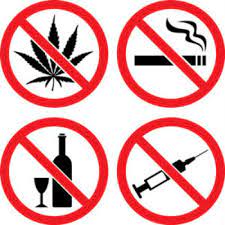  ลด  ละ  เลิก